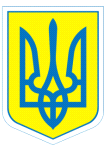                                                      НАКАЗ28.11.2018			           м.Харків				   № 251Про відвідування басейну «Акварена»    На виконання наказу Міністерства освіти і науки, молоді та спорту України від 31.10.2011 № 1243 «Про Основні орієнтири виховання учнів 1-11 класів загальноосвітніх навчальних закладів України», з метою організації змістовного дозвілля учнів, формування  здорового способу життя, відповідно до Положення про організацію роботи з охорони праці  та безпеки життєдіяльності учасників освітнього процесу в установах і закладах освіти, затвердженого наказом  Міністерства освіти і науки України від 26.12.2017 № 1669, зареєстрованим у Міністерстві юстиції України 23.01.2018 за № 100/31552НАКАЗУЮ: 1. Направити  29.11.2018 о 10.00 до  басейну «Акварена» (м.Харьків, вул. Клочківська,43/47) учнів закладу освіти у кількості 10 осіб та 2 супроводжуючих: 2. Призначити відповідальними за життя та здоров’я  Савченко А.Ю., вчителя фізичної культури, Введенську В.Л., соціального педагога. 3. Педагогам Савченко А.Ю., Введенській В.Л. провести з учнями інструктаж з правил безпеки життєдіяльності (інструкція з безпечного перевезення учнів  у громадському транспорті № 64- БЖ; під час групових поїздок № 66-БЖ; під час купання в басейні № 28-БЖ; попередження дорожньо-транспортних пригод № 27-БЖ) та зробити відповідні записи в Журналі інструктажів.4. Контроль за виконанням наказу покласти на заступника директора з виховної роботи Коваленко Г.І.Директор                             Л.О.МельніковаКоваленко, 3-70-30-63 З наказом ознайомлені:	           В.Л.Введенська Г.І.Коваленко                                                                    А.Ю.Савченко                                    №з/пПІБ учняКласБілан Максим6-АБезрук Іван4-ББезрук Марія3-АІзотін Сергій7-БКантемир Герман8-АКозаков Данило7-БКройтору Роман8-АНатіна Олександра6-БСбітнєв Артем6-АСпектор Юрій 7-Б